Een zwarte halve bol met straal R ligt met de bolle zijde op de  bodem van een bak, zie de figuur hieronder.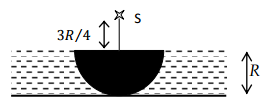 Op de loodlijn door het contactpunt van de halve bol wordt een puntbron S boven het midden van de vlakke zijde  aangebracht. De afstand van S tot de vlakke zijde is 3R/4. De bak wordt gevuld met een doorzichtige vloeistof tot net boven de vlakke zijde. De brekingsindex van de vloeistof is 4/3. Wat is de oppervlakte van de schaduw op de bodem van de bak?  49πR2/949πR2/16πR24πR2Antwoord: B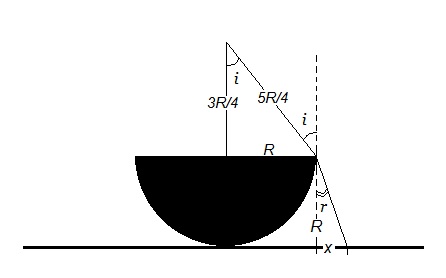 In tekening: Wet van Snellius: Hieruit volgt: Nu x berekenen uit:  